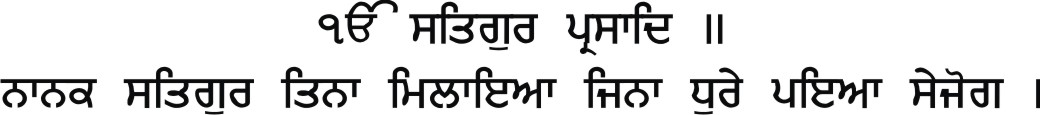 
With the blessings ofLate Sardarni Namrit Kaur & Sardar Manjeet SinghSardarni Dalvinder Kaur & S. Satnam SinghRequest the pleasure of your companyto grace the auspicious occasionWedding Ceremony of their SonGurjeet SinghwedsPreetpal Singh(D/o. Sardarni Lakhbir Kaur & S. Parmeet Singh)On Wednesday May 2nd, 2018Milni	9:00 amTea	10:00 amAnand Karaj	11:00 amLunch	1:00 pmDoli	2:30 pmVenue:Sikh Center of San Francisco Bay Area3550 Hillcrest Rd., Sobrante, CA 94803With Best Compliments:All Relatives & FriendsWith the blessings ofLate Sardarni Namrit Kaur & Sardar Manjeet SinghSardarni Dalvinder Kaur & S. Satnam SinghRequest the pleasure of your companyto grace the auspicious occasionReception Ceremony of their SonGurjeet SinghwedsPreetpal Singh (D/o. Sardarni Lakhbir Kaur & S. Parmeet Singh)On Wednesday May 2nd, 2018Reception	6:00 pmVenue:Paradise Banquet Hall4100 Peralta Blvd., Fremont, CA 94536With Best Compliments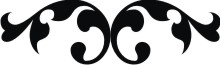 All Relatives & Friends